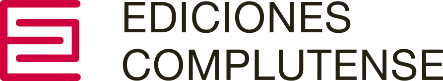 Declaration of originality and authorship By signing this document, the author responsible for the submission of the work states:That the text is original and has not been submitted to or published in another journal.That all signers of this work have contributed to the conception, planning, design and execution of the same, as well as to the interpretation of the results, and that they have reviewed critically the work, have approved its final version and agree with its publication.That they claim responsibility for its contents and guarantee that no data presented in this work have been plagiarized, fabricated or manipulated.That the original sources of the information included in the document have been properly cited and that the necessary licenses to reproduce texts or materials from other authors have been duly obtained.That they have observed the ethical principles of research and are freed from any conflict of interest. If a conflict of interest exists, an explanation to the editor must be provided in “Comments”.That the right to privacy of individuals involved in the study is guaranteed, protecting their identity in both the text and figures/images of the work, anonymizing all information to ensure the protection of personal data. If information and/or images of a personal nature are included, the participants’ written statement of consent must be provided.That if the work has involved experiments with animals or clinical trials (including patients, patient’s samples and medical data), it must have obtained the approval from a Research Ethics Committee and must also state that the experiments have been carried out with the prior informed consent of each of the participants involved.Contribution of each author (Fill the form if there are three or more authors)TitleAuthorContribution (yes/no)Conceptualization – Ideas, formulation or evolution of the research’s objectives and general goals.Data curation – Managing duties to write down data (produce metadata), filter and keep record of the data (including the software code, whenever necessary to interpret the data themselves) for present or future use.Formal analysis – Use of statistical, mathematical, computational or any other technique to analyze or synthesize data.Fundraising – Securing financial support for the project that leads to the publication.Research – Carrying out the research, specifically conducting experiments or the data/evidence gathering.Methodology – Development or design of the methodology and models.Management of the project – Responsibility of the management and coordination of the planning and execution of the research.Resources – Providing the study materials, chemical reagents, laboratory samples, instruments, patients, animals, digital resources and/or any other analysis tools.Software – Software programming and development, design of software tools, implementation of code and supporting algorithms, testing of exiting code.Supervision – Responsibility of oversight and leadership in the planning and execution of the research, including the audit external to the core team.Visualization – Preparation, creation and/or presentation of the published work, specifically the visualization and presentation of data.Writing – first draft – Preparation, creation and/or presentation of the published work, specifically of the first draft (including translations).Writing – review and editing – Preparation, creation and/or presentation of the published work by the members of the original research group, and of critical revisions and notes. This includes the stages before and after publication.Conceptualization – Ideas, formulation or evolution of the research’s objectives and general goals.